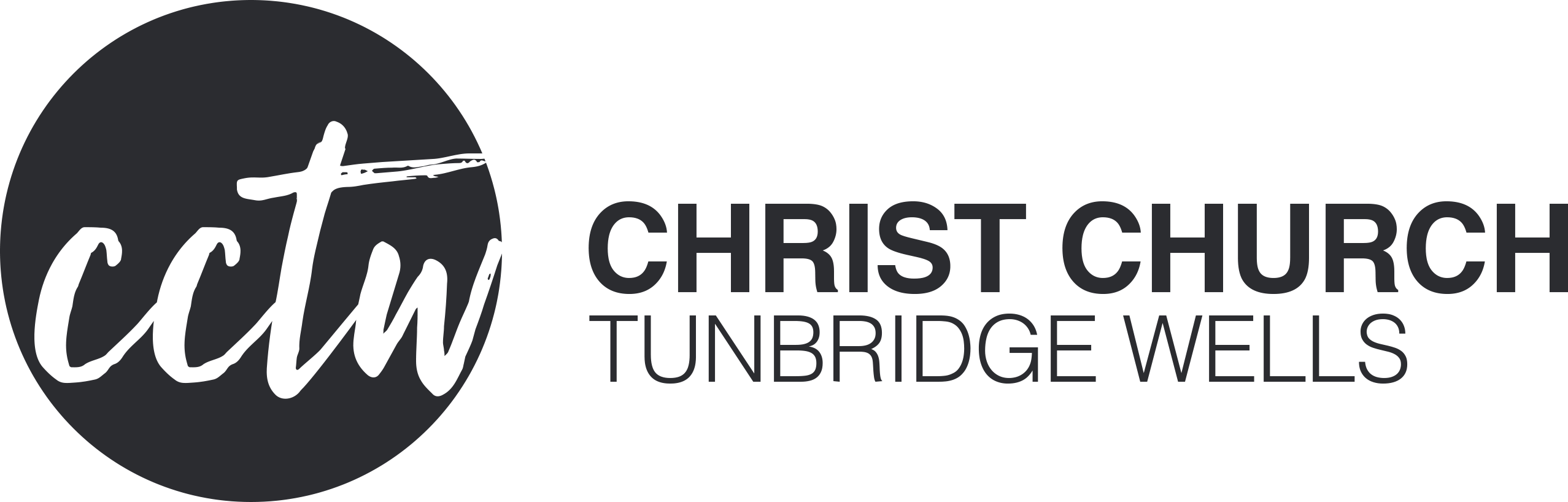 PA to the Pastoral TeamLine Manager:		The VicarWorking hours:		20hrs; 5 mornings including the Sunday morning service Start date:		ASAPOverviewThe mission of the Pastoral Team is to resource, equip and facilitate the ministry of Christ Church; ‘Playing our part in the spiritual and social transformation of Tunbridge Wells and beyond’. The PA to the Pastoral Team will carry out the vital tasks of PA and administrator for the Pastoral Team as well as the initial point of contact for the church to ensure the smooth running of CCTW. This role will be pivotal in the delivery of our mission.Key ResponsibilitiesPAProvide the Vicar with general PA supportManage the vicar’s church diary Provide the vicar with general administrative supportAttend church leadership and PCC meetings where required by the vicarRepresent the vicar where requiredUndertake research on behalf of the vicarMaintain ecclesiastical recordsThis will include baptisms, weddings and funeralsInput data into the church databaseAdministrative SupportProvide administrative support to the Pastoral TeamUse the IKnow database to support the Pastoral TeamPurchase materials for the Pastoral TeamCommunicationsProduce the weekly newsletter and other communications across all forms of mediaProduce the Sunday Service Team detailsDesign, create and source publicity and posters as requiredProduce the Sunday PowerPoint displayEnsure all displays, including noticeboards, are kept current and look neat and tidyReceptionBe the “welcoming face” of the church as people walk inHandle general enquiriesBe the telephonistEmpty the church’s mailboxesSafeguarding, Health and SafetyHave knowledge of the Diocesan Guidelines on Safeguarding and support the Safeguarding Officers and Vulnerable Adults Representatives in their roles.General ExpectationsBe a friendly point of contactCarry out tasks advised by the VicarBe flexible when tasks not covered by the role description must be undertakenWork collaboratively with colleagues and provide support for the wider team where appropriate.Work with the Vicar and PCC to support our core values and deliver the Vision of Christ Church.Be actively engaged in the broader life of the church, attending whole church events and midweek group where possible.Undertake additional such tasks as may reasonably be expected within the scope and grading of the post. Provide cover for the Operations ManagerOverview of terms and conditionsPart Time (20hrs) Monday to Thursday 9am – 1pmSunday 9am – 1pmWill be able to attend Christchurch Sunday morning serviceMust have a willingness to be flexible in relation to hours£21,000 - £28,000 per annum (pro rata)25 days per annum annual leave (pro rata)This Job Description is subject to amendment and may be changed from time to time after consultation with the post holder.